Drodzy Rodzice!          Tematem tego tygodnia będzie Święto Mamy i Taty. Czas wypełnią nam rozmowy o rodzinie. Dzieci zrobią prezenty i zapoznają się z inscenizacją Pobawmy się w Indian. Nauczą się, w jaki sposób okazywać najbliższym miłość i szacunek, przypomną sobie, jak nazywają się poszczególni członkowie rodziny. Porozmawiamy na temat rodzeństwa. Spróbujemy namalować emocje – dzieci stworzą obraz kojarzący się im z mamą i tatą.            Podczas tygodnia przedszkolaki będą miały również możliwość rozwijania sprawności manualnej i ćwiczenia umiejętności prawidłowego posługiwania się nożyczkami oraz zrobienia telefonu z kubeczków. Będziemy się bawić, tańczyć, grać na instrumentach (zrobionych z dostępnych rzeczy w domu: garnki, przykrywki, sztuczce, itd.) i rozmawiać o spaniu pod namiotem. Dzieci lubią budować schronienia z poduszek, koców i krzeseł. Dobrą zabawą może okazać się też konstruowanie prawdziwych szałasów z gałęzi czy nawet domków na drzewie i chowanie się w nich. Alternatywą dla namiotu może być hamak.           Jeśli nie jest możliwe zbudowanie dużego schronienia, można wspólnie z dzieckiem skonstruować domek dla krasnoludków” z patyczków, liści, mchu i innych dostępnych materiałów. Jest to zabawa pobudzająca wyobraźnię i wspomagająca rozwój manualny, a tworzenie budowli razem z mamą, tatą, siostrą czy bratem może być dobrym pomysłem na wspólne spędzenie czasu. Potem można się też pobawić w poszukiwanie krasnoludków lub zostawianie im znaków prowadzących do nowego domku.25.05.2020r. PONIEDZIAŁEKWitamy Pszczółki!Tematem przewodnim tego tygodnia jest: Święto Mamy i Taty.  „Kocham Cię, mamo! Kocham, Cię tato!” to nasz dzisiejszy temat. 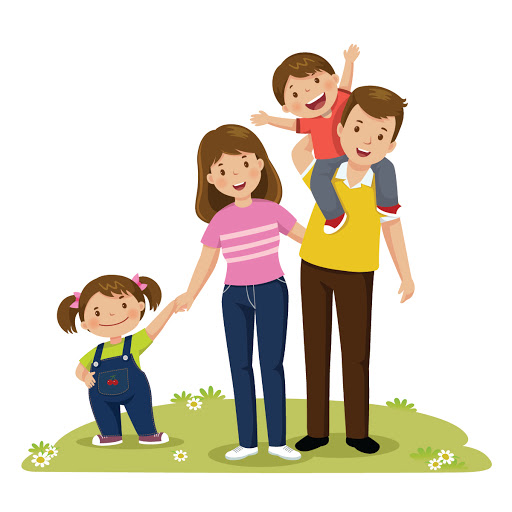 Oto nasze propozycje zajęć:1. „Chcę być jak mama, chcę być jak tata!” – zabawa z elementami pokazywania.Dziecko siedzi i kończy zdanie: Chcę być jak mama, bo… lub Chcę być jak tata, bo…. oraz wykonuje ruch z tym związany.2. „Co robimy razem?” – rozmowa na temat sposobów spędzania czasu z rodziną na podstawie doświadczeń dzieci.Dziecko opowiada, jak spędza czas ze swoją rodziną. Rodzic pyta, czy byłeś/łaś kiedyś z rodzicami na biwaku, spałeś/łaś pod namiotem. Rodzic pokazuje dzieciom zdjęcia namiotu lub przynosi prawdziwy namiot i wspólnie z dziećmi go rozkłada.3. „Na biwaku” – praca z KP2.40. Rozmowa na temat ilustracji, wycinanie namiotu z papieru kolorowego i naklejanie go. Rodzic czyta polecenie, dziecko wykonuje zadanie.4.  Zestaw zabaw ruchowych:„Rodziny zwierząt” – Rodzic dziecku szepcze na ucho, jakim jest zwierzątkiem (kot, pies, kura lub kaczka). Dziecko przemieszcza się po sali, naśladując głos tego zwierzątka, i staraj się znaleźć swoją rodzinę. Wszyscy szukają się jednocześnie, używając tylko odgłosów wydawanych przez zwierzęta.„Taniec dla rodziców” – do dowolnego utworu dziecko tańczą. Dziecko tańczy na gazecie tak, by żadną stopą nie wyjść poza jej obręb. Rodzic podaje kolejne komendy: skaczemy na prawej nodze, na lewej nodze, wokół własnej osi. Zabawa kończy się gdy dziecko wyjdzie poza gazetę.„Wyspa dzieci” – rodzic ustawia na środku dużą piłkę i daje dziecku małą piłkę. Dziecko na sygnał rzuca piłką do celu – dużej piłki. Zabawę należy powtórzyć kilka razy.5. „Kocham Cię, Mamo! Kocham Cię, Tato!” – praca plastyczna. Dzieci malują farbami.                                                         26.05.2020r. WTOREKWitamy Pszczółki! Dzisiaj jest Święto Mamy! Przytulcie się do mocno do Mamy!!!!!!!! Ucałujcie!!!!!!!!!!!!!!!! Złóżcie życzenia!!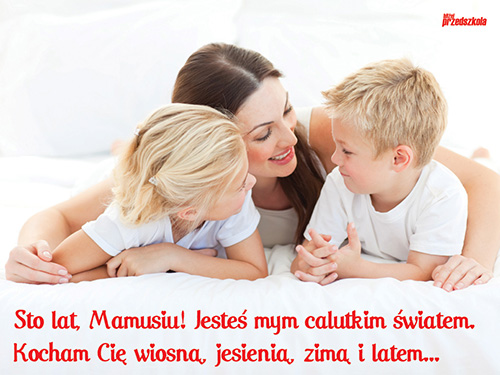 A oprócz tego, proponujemy:1. Na początek piosenka „Mama w kuchni”- wysłuchajcie jej: https://www.youtube.com/watch?v=P4TD7MoAppw    – możecie się jej nauczyć i zaśpiewać mamie.2. Posłuchajcie opowiadania „Czarodziejka mama” https://www.youtube.com/watch?v=pzT7QEVBIaI  - „Jak nasza mama zreperowała księżyc”.3. Bukiet dla mamy- wykonajcie pracę plastyczną do wyboru macie 2 sposoby:a) https://www.youtube.com/watch?time_continue=1&v=7YQIrWKufKE&feature=emb_logob) https://www.youtube.com/watch?v=4v0trou2S-8&feature=emb_logo4. Dzieci tańczą do piosenki:„Gdy dzieci tańczą”    https://www.youtube.com/watch?v=uu11s6H_TiU5. „Ramka dla mamy” – praca z W.50. Dzieci siedzą przy stolikach. Dzieci mają wybrane zdjęcie lub narysowany portret rodziny. Dzieci wykonują ramkę z wyprawki.27.05.2020r. ŚrodaWitajcie Pszczółki!Dzisiejszy temat brzmi: „Zrobię portret taty” i proponujemy Wam takie oto zadania: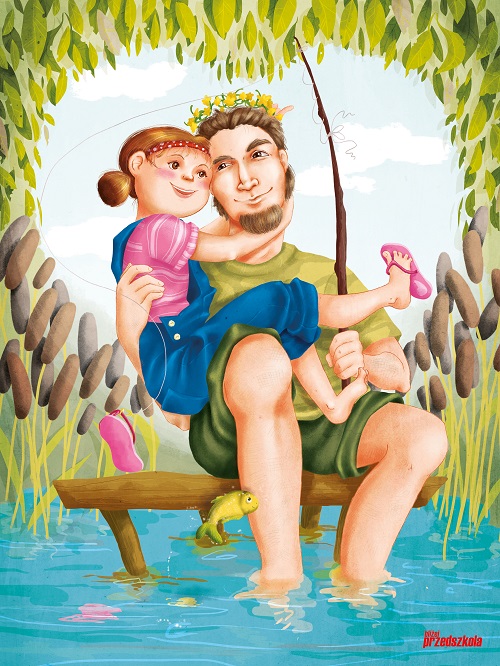 1.Przypomnienie słów i melodii piosenki pt. „Misiowata hulajnoga” http://patrz.pl/muzyka,misiowata-hulajnoga,2993.htmlMisiowata hulajnoga sł. Agnieszka Galica, muz. Dariusz Worotnik Gdy na podwórku mam hulajnogę, wszystko wyczarować mogę. Kręcić kółka, jechać prosto albo zahamować ostro. Hulajnoga hulala. Noga lewa, noga prawa, hulajnoga napęd ma. Hulajnoga hulala. Kiedy dosiadam mej hulajnogi, głośno wołam: wszyscy z drogi! Mijam płoty, mijam drzewa, tylko wiatr mi w uszach śpiewa. Hulajnoga hulala. Noga lewa, noga prawa, hulajnoga napęd ma. Hulajnoga hulala. Słucham, jak głośno turkoczą kółka, a przede mną wielka górka. Pędzi sama hulajnoga, a gdzie ręka, a gdzie noga? Hulajnoga hulala. Noga lewa, noga prawa, hulajnoga napęd ma Hulajnoga hulala. Z plastrem na nosie wracam do domu, łzy ocieram po kryjomu. Bo ja jestem dzielnym misiem i nie będę płakać dzisiaj. Hulajnoga hulala. Noga lewa, noga prawa, hulajnoga napęd ma. Hulajnoga hulala. 2. „Zrobię portret taty!” – rozmowa na temat Dnia Ojca na podstawie doświadczeń dzieci i opowiadania Portret taty Renaty Piątkowskiej. Portret taty Renata Piątkowska Jak ja lubię rysować. A właśnie wczoraj w przedszkolu nasza pani powiedziała: – Dzieci, zbliża się Dzień Ojca. Z tej okazji niech każde dziecko namaluje portret swojego      taty. Potem oprawimy wasze rysunki w ramki i prezent gotowy.  Wszystkie dzieci zabrały        się do pracy. Malowały w skupieniu. Niektóre z przejęcia wysunęły nawet koniuszki     języków, a inne przygryzały wargi. – Tomek, zobacz – powiedział Maciek, pokazując swój rysunek. – Mój tata jest nawet trochę podobny do twojego. – No chyba tak. Rysunki Wiktora i Szymona też mało się różnią od naszych – stwierdziłem. – Za to zobacz rysunek Bartka – szepnął Maciek. – On namalował tacie długie włosy i kol-      czyk w uchu. – No to może on się pomylił i narysował swoją mamę – zaciekawiłem się. Inne dzieci też zwróciły uwagę na rysunek Bartka. – Proszę pani, czy tak może wyglądać tata? – zapytała Ania, wskazując palcem na kartkę     Bartka. – Jego tata ma dłuższe włosy niż moja mama – zmartwiła się Marta. – Odczepcie się – zdenerwował się Bartek. – Mój tata ma długie włosy, bo mu się tak        podoba. – Ciekawe, czy on czasem zaplata je sobie w warkoczyki? – chciała się dowiedzieć Ania. – To nie może być tata – stwierdził Olek – bo panowie nie noszą kolczyków. To na pewno      jest jego mama. – Wcale nie. – Bartek był już bliski łez. – To jest mój tata, a wy się nie znacie!    Pani kazała powiesić dzieciom gotowe rysunki na ścianie. Jednak Bartek schował swój     obrazek i nie chciał go już nikomu pokazywać. – Dzieci – powiedziała pani – tatuś Bartka nosi długie włosy i kolczyk w uchu. Bartek     świetnie go namalował, bardzo mi się podoba jego praca. Tata Bartka jest muzykiem,      artystą, występuje na scenie. Artyści często ubierają się kolorowo, noszą długie włosy,      czasem nawet farbują je na różne kolory. Ale pamiętajcie, że jeśli ktoś wygląda lub ubiera      się inaczej, to nie powód, żeby się z niego śmiać lub mu dokuczać. (…) – Dzieci, jutro w przedszkolu będzie dzień muzyczny. Poznacie różne instrumenty.      Zobaczycie, jak się na nich gra. To właśnie tata Bartka opowie Wam wiele ciekawych      rzeczy o muzyce. (…)I rzeczywiście, następnego dnia tata Bartka przyniósł do przedszkola gitarę, harmonijkę, flet i skrzypce. Jakoś nikt nie wspominał już o jego długich włosach i kolczyku w uchu. Tata Bartka zachęcał wszystkich, by spróbowali zagrać coś na flecie i gitarze. Dzieci były zachwycone, a Bartek pękał z dumy. Już nikt nie śmiał się z jego rysunku, który Bartek nie wiadomo kiedy powiesił obok innych. (…) Rodzic zadaje pytania: Co robiły dzieci w przedszkolu? Dlaczego dzieci zainteresowały się rysunkiem Bartka? Kim okazał się tata Bartka? Kim jest wasz tata? Czym się zajmuje?Po rozmowie na temat opowiadania dzieci rysują portret taty. 3. „Opaski indiańskie” – praca z Wyprawką nr.51-52, wykonywanie prezentu dla taty.Dzieci siedzą przy stolikach: Dzisiaj zrobimy opaski indiańskie – jedna będzie dla was, a druga dla tatusia, aby można było bawić się razem w Indian! Rodzic pomaga dziecku wykonać opaski. Pytania do  dzieci: W co najbardziej lubicie bawić się ze swoimi tatusiami? Dzisiaj zrobimy opaski indiańskie – jedna będzie dla was, a druga dla waszych tatusiów. W domu będziecie mogli bawić się w Indian! N. pomaga dzieciom wykonać opaski. N. podpisuje opaski i je zbiera – dzieci będą je wręczać w czasie pikniku rodzinnego. 4. „Pobawmy się w Indian!” słuchanie wiersza Kariny Jedynak.Tata ciągle w pracy siedzi, co niezmiernie smuci dzieci. Chcemy z tatą spędzać cały czas! Tato, słyszysz nas? Dziś do pracy Cię nie wypuścimy, tylko cały czas się bawimy. Patrzcie! Tata uśmiech ma na twarzy, chyba już o naszej zabawie marzy. Ale zanim nastąpi zabawa wspaniała potrzebna jest pieśń mała. Teraz wstań razem z nami i poruszaj tak jak my rękami. Teraz czas na naszą zabawę, musimy tylko załatwić jedną sprawę. Mam dla Ciebie opaskę kolorową, zrobi z Ciebie osobę całkiem nową. Czarna Stopa to moje imię ty będziesz – Silne Ramię. Pokój w wioskę Indian zamienimy i tak do rana się pobawimy 5. Śpiewające Brzdące - Indiański Taniec -https://www.youtube.com/watch?v=ZKslipdC-sYDzieci zakładają swoim tatom opaski indiańskie. Dzieci razem z tatusiami śpiewają i tańczą w kole. 28.05.2020r. CZWARTEKWitajcie Pszczółki!Nasz temat na dziś to: „Jak to jest, kiedy ma się rodzeństwo?”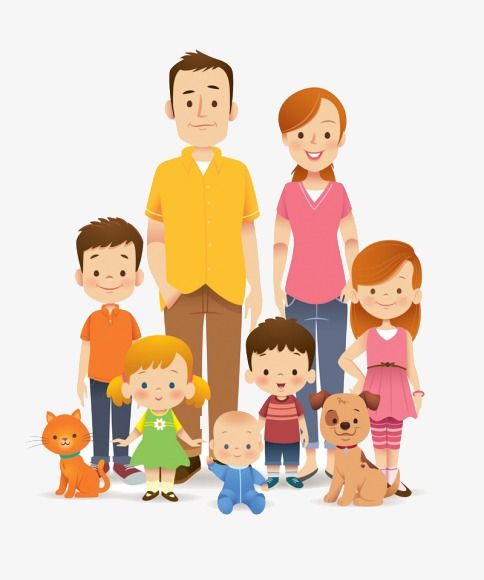 Oto nasze propozycje:1. „Halo, słyszysz mnie?” – wykonanie telefonów z kubeczków, nawiązanie dialogu.Każda dziecko ma dwa kubeczki po jogurtach i sznurek. Rodzic pyta dzieci: W co lubicie bawić się ze swoim rodzeństwem? Dzisiaj zrobicie telefon, którym będziecie mogli się świetnie bawić ze swoim rodzeństwem lub kolegami i koleżankami.Rodzic pomaga dzieciom zrobić otwory w kubeczkach. Dzieci przewlekają przez nie sznurek (około 3–4 m) i próbują zrobić na jego końcach supły w taki sposób, aby sznurek nie wypadał z kubeczków. Dzieci stają ze swoimi „telefonami” tak, aby sznurek był napięty i zaczynają prowadzić dialog według schematu: powitanie, przedstawienie się, zapytanie o pogodę, pożegnanie.2. Ojciec Wirgiliusz – zabawa przy piosence https://www.youtube.com/watch?v=qgNosCTk3P0Dzieci chodzą po obwodzie koła i śpiewają tekst piosenki.Ojciec Wirgiliusz uczył dzieci swoje,a miał ich wszystkich sto dwadzieścia troje,hejże, dzieci, hejże ha, hejże ha, hejże ha,róbcie wszystko, co i ja, co i ja!Wybrane osoba wykonuje jakiś gest lub ruch, który reszta rodziny naśladuje. 3. „Jak to jest, kiedy ma się rodzeństwo?” – rozmowa na temat relacji dzieci z ich rodzeństwem.Wspólne oglądanie filmu „Moja rodzina” Przedszkole Profesora Szymona https://www.youtube.com/watch?v=u28atnroqrY4. „Piknik” – praca z Karty Pracy część 2 nr.39.Dzieci opowiadają o tym, czy były kiedyś na pikniku oraz co można na niego zabrać. Następnie wykonują polecenia z książki Karty Pracy część 2 nr.395. Rytmika – zabawy umuzykalniające.Dzieci poruszają się do rytmu muzyki granej lub odtwarzanej przez Rodzica: marsz, podskoki, bieg.Ćwiczenia oddechowe „Jadę hulajnogą”.Dzieci na słowa: Hulajnoga przemieszczają się po pokoju, naśladując jazdę hulaj­nogą. Na słowo: Stop, dzieci zatrzymują się, odpoczywają. Biorą nosem głęboki wdech i powoli wypuszczają powietrze. Za drugim razem dzieci biorą wdech, przy wydechu podskakują, wołając: Hulajnoga!Dzieci przykucają. Śpiewają pierwszą część rymowanki, powoli podnosząc się do góry, a drugą część – powoli przykucając. Dzieci powtarzają za Rodzicem: Słoń – ce wscho – dzi co – raz wy – żej (gama CDEFGAHC) I za – cho – dzi co – raz ni – żej (gama od końca CHAGFEDC)Zadajemy dzieciom pytania: Jak można jeździć na hulajnodze? Co mija miś, jadąc hulajnogą? Co się stało, gdy pędził? Jak wyglądał, wracając do domu?Utrwalenie piosenki Misiowata hulajnoga.29.05.2020r. PIĄTEKWitamy Pszczółki!Tematem kończącym tydzień jest: „Czego życzyć rodzicom z okazji ich święta? Proponujemy:1. „Czego można życzyć rodzicom?” – układanie życzeń z okazji Dnia Mamy i Taty. Prosimy Was drodzy rodzice  nagrajcie życzenia dla Was wypowiadane przez dziecko. Wyślijcie film na naszą grupę, bo później my stworzymy  teledysk, w którym wspólnie dzieci  składają najlepsze życzenia swoim Kochanym Rodzicom! 2. Na początek piosenka dla przypomnienia „Mama w kuchni”: https://www.youtube.com/watch?v=P4TD7MoAppw  i możecie zaśpiewać ją mamie!3. Następnie, aby tacie nie było smutno zaśpiewajcie mu piosenkę, przy której we wtorek bawiliśmy się  w Indian:  https://www.youtube.com/watch?v=ZKslipdC-sY4. Karty pracy http://zanotowane.pl/728/7523/karta_pracy_13_id_27496554.jpg5. Zabawa: „Podróż z mamą albo tatą”   Dorosły zaprasza na wyprawę:rowerami – dziecko leży na dywanie na plecach i naśladuje pedałowanie,pociągiem – dziecko trzymając  ramiona przed sobą,  biega drobnym krokiem po     pokoju,kajakiem– dziecko siada  z ugiętymi nogami i wykonuje ramionami ruch    wiosłowania,samolotem – dziecko rozkłada wyprostowane ręce w bok i biega po pokoju,pochylając się    raz w prawo, raz w lewo.balonem – dziecko  staje na palcach i przykuca.Życzymy miłego, pełnego słońca i rodzinnego weekendu!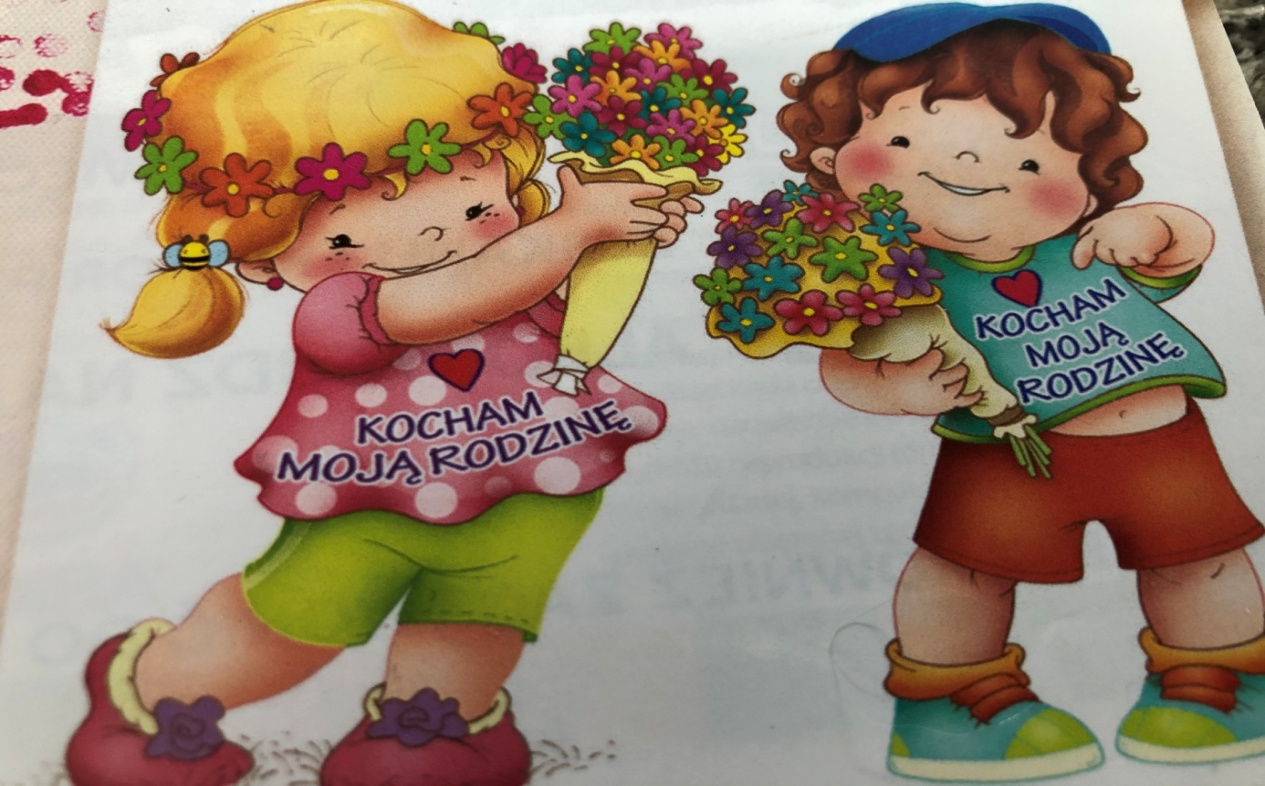 